90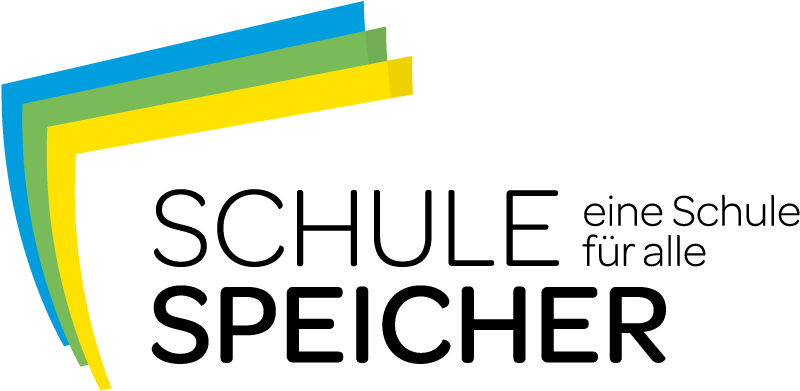 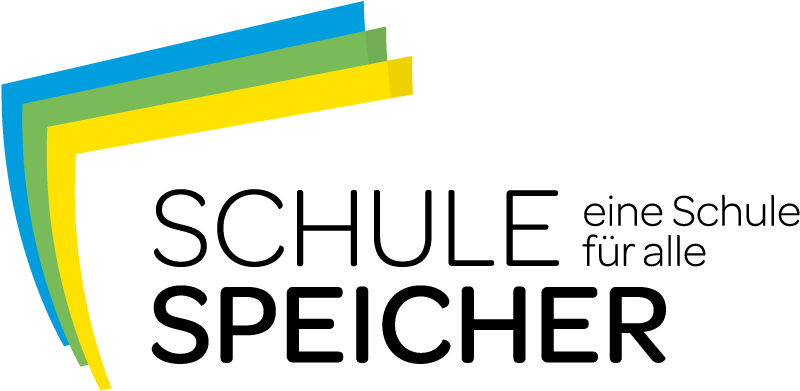 Schule Speicher | Leitung TAGI | Buchenstrasse 11 | 9042 Speicher 071/ 340 05 03 | tagesstrukturen@schule-speicher.ar.ch Marlene Marti | marlene.marti@schule-speicher.ar.ch  Anmeldeformular TAGI Speicher Die Anmeldung erfolgt pro Semester oder für ein ganzes Schuljahr bis spätestens 30. Juni Die Anmeldung wird rückbestätigt Veränderungen nach einem Semester, müssen bis 31. Dezember gemeldet werden  Die Anmeldung ist in jedem Fall verbindlich und kostenpflichtig Bitte füllen Sie pro Kind ein Anmeldeformular aus.  Name des Kindes:.............................................................................................................................. Geburtsdatum: ................................ Name der Eltern / Erziehungsberechtigten: ................................................................................................................................................ Adresse: ...................................................................................................................................................................................................... E-Mail: .................................................................................................................................... Tel. Nr. ....................................................... Telefonnummer der Erziehungsberechtigten bei Notfällen: ................................................................................................................. Kindergarten:  1.   2.      Primarschule:  1.   2.   3.   4.   5.   6.        Sekundarschule:  1.   2.   3.  Lehrperson: .................................................................................................................................................................................................  Kostenpflichtige Angebote gemäss Tarifmodell Wir werden das Angebot unregelmässig, nicht alternierend nutzen 	 ja  Abmeldung bei Krankheit, Schulreisen, Notfällen -> bis 08.15 Uhr des jeweiligen Tages  Wichtige Informationen zu Ihrem Kind (Medikamente, Allergien, Ängste…): ...................................................................................................................................................................................................................... Wir sind mit den Anmeldebedingungen und dem Tarifmodell einverstanden Speicher,  	 	 	 	Unterschrift Eltern / Erziehungsberechtigte:   ..............................................................          	...................................................................................................................................... Sämtliche Unterlagen der Schulergänzenden Tagesstrukturen können auf der Homepage unter www.schule-speicher.ar.ch abgerufen werden.  Montag Dienstag Mittwoch Donnerstag Freitag Mittagsbetreuung mit Essen     11.30-13.30 Uhr Schulergänzende Betreuung    13.30-15.30 Uhr  Nachmittagsbetr./Lernzeit 	   15.30-17.30 Uhr  schulfreiFreitag, 1.November 2024Dienstag, 3.Dezember 2024Donnerstag, 19.Juni2025Freitag, 20.Juni 2025Anmeldung